D.A.V. PUBLIC SCHOOL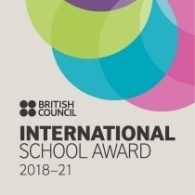 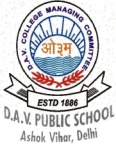 ASHOK VIHAR PH-IV DELHI -52Ph: 45520979, 45552751 Website: www. davashokvihar.org E-mail: davaskph4@gmail.comCIRCULARDAVPS/AV-IV/CIR/19-20/10						    	          Date: 17.7.2019Dear ParentsWarm Greetings!Please adhere to the following points:1. Late comers will not be allowed to enter the school after 8:00 am2. Half day are not allowed for students. In case of absence, during exam & supplementary exam only medical case will be considered. If your child is not well we request you not to send child to school even if there is an exam.3. Timings to meet Incharge or teacher (with prior permission) on phone 011-45520979,011-45552751 or through mail davaskph4@gmail.comMorning – 8:30 am to 9:30 am ( Meeting time with Supervisory Heads)                    8:00 am to 9:00 am  ( Meeting time with Teachers)Afternoon – 2 pm to 2:30 pmIV Saturday-  8:00 am to 9:30 am , 1:30 pm to 2:00 pmPRINCIPALCONSENT  SLIPDear Madam, I have acknowledged Circular No:    DAVPS/AV-IV/CIR/19-20/10Parent’s Signature: Mother :Father:Date : D.A.V. PUBLIC SCHOOLASHOK VIHAR PH-IV DELHI -52Ph: 45520979, 45552751 Website: www. davashokvihar.org E-mail: davaskph4@gmail.comCIRCULARDAVPS/AV-IV/CIR/19-20/10						    	          Date: 17.7.2019Dear ParentsWarm Greetings!Please adhere to the following points:1. Late comers will not be allowed to enter the school after 8:00 am2. Half day are not allowed for students. In case of absence, during exam & supplementary exam only medical case will be considered. If your child is not well we request you not to send child to school even if there is an exam.3. Timings to meet Incharge or teacher (with prior permission) on phone 011-45520979,011-45552751 or through mail davaskph4@gmail.comMorning – 8:30 am to 9:30 am ( Meeting time with Supervisory Heads)                    8:00 am to 9:00 am  ( Meeting time with Teachers)Afternoon – 2 pm to 2:30 pmIV Saturday-  8:00 am to 9:30 am , 1:30 pm to 2:00 pmon phone 011-45520979,011-4552751 or through mail davaskph4@gmail.comon phone 011-45520979,011-4552751 or through mail davaskph4@gmail.comPRINCIPALCONSENT  SLIPDear Madam, I have acknowledged Circular No:    DAVPS/AV-IV/CIR/19-20/10Parent’s Signature: Mother :Father:Date : 